Curriculum VitaeAGE					:	48DATE OF BIRTH			:	24 July 1967GENDER				:	MaleNATIONALITY			:	South AfricanMARITAL STATUS			:	Married 						2 Children INTERESTS					Golf								Gym		CyclingACADEMIC QUALIFICATIONSCOMPUTER LITERACYMS Word, MS Exel, MS PowerPoint, MS Outlook, Dartfish (Rugby Statsprogramme), Internet ExplorerWork ExperienceCompany				:	Al Bateen Secondary School		Position				:	PE Teacher and Head of RugbyPeriod Employed			:	September 2014 to presentDuties				: 	Teach core PE from Year 5 – Year 11					:	Run and organize rugby programme:	Coached the U16 team ended 3rd out of 7 in the Abu Dhabi League 2014/2015:	Coached the U14 team ended 3rd out of 6 in the Dubai U14B division. 2014/2015:	Coached the U16 team ended 3rd in the Abu Dhabi League 2015/2016:	Coached the U14 team ended 3rd in the end of season tournament 2015/2016:	Coached the U12 ended 2nd in the end of season tournament 2015/2016Company				:	Sharks UAE Rugby Academy			Position				:	Manager and CoachPeriod Employed			:	2013 – May 2014Duties				:	Manage and Coached the 3 centers 						(Dubai, Abu Dhabi and Al Ain)Company				:	Maritzburg College			Position				:	Rugby AdministratorPeriod Employed			:	2011 - 2012Duties:Coach the 1st XV RugbyAssist the coaches with game analysis and video analysisAssist coaches with coaching core skillsManage and Plan Conditioning Setting Gym programmes in conjunction with the BiokinethetistAttending primary school games and festivals, to identify and recruit talented players to attend Maritzburg CollegeSetting and Managing the Rugby budget for all age groupsAllocation of staff to teamsPurchase and servicing of rugby equipmentSet and control the Rugby BudgetFixtures (in liaison with NRH/schools) including festivals, international tours etcMeet with coaching staffBe involved in assisting age group coaches when requiredAdministration of transport for all rugby teamsHelp the DOR, with recruiting and talent scouting when 1st XV responsibilities allow itOrganising rugby festivals hosted at Maritzburg CollegeContinued involvement in the PMB Schools rugby associationAllocation of Staff for bus duty on SaturdaysCollect and send team lists through to marketing for printing of programmesRecord 1st XV caps as well as provincial representation, to motivate for awardsAttend Games Committee MeetingsChair Disciplinary hearings with coaches involving rugby playersInput on fundraising initiatives for toursControl of bursary set up and admissions of rugby boys, in conjunction with DOR, deputy head and admissionsSeason end meetings with coaches and DORCo-ordinate and/ drive the 150th Easter Rugby Festival in 2013 with DOR, and organising committeeLiaise with Marketing and Super Sport on TV coverage for important gamesTaught PE grade 8 to 10Reason for Leaving:	Offered a position with the Sharks UAE Rugby AcademyCompany				:	Midlands Rugby Academy		Position				:	Manager of Playing Affairs	Head coach of the AcademyPeriod Employed			:	2007 - 2010Duties			Manage and Plan Conditioning and Gym programmesAttending festivals and school rugby games, where talented players were identified, and recruited to attend the AcademyApproached companies and individuals for sponsorship, to assist players to attend the AcademyDoing presentations at Schools and festivals to marketing the AcademySet and manage budget for the AcademyManaged and organized a Rugby dinner for 1000 guests which was hosted by Boots & All and Broadcasted live (Boots & All is a Rugby Television Talk Show which broadcasts all the weekend rugby on a weekly basis)Manage staffQuarterly reports on students sent to parents as well as sponsorsLiaise with the Academic Co-coordinator on the academic programme for each studentGrew the Academy from 11 students to 60 studentsReason for Leaving		:	Head hunted by Maritzburg CollegeCompany				:	Durban High SchoolPosition:	Educator (Life Orientation, Afrikaans, Physical Education and Geography)		Manager of the DHS Rugby Academy Period Employed		:	2005 - 2006Duties			Taught Life Orientation Curriculum Grade 8Set and Marked Afrikaans exams Grade 8 and 9Taught PE grades 8 to 10Coaching core Rugby skills in the AcademyResponsible for the conditioning and gym programmes in the Rugby Academy1st XV Rugby CoachReason for Leaving		:	Head hunted to run the Midlands Rugby 			AcademyCompany				:	Maritzburg CollegePosition			: 	Educator (Geography, Physical 				Education and Afrikaans)Period Employed			:	1999 - 2004DutiesTaught Afrikaans curriculum, Grade 8-12Set and marked Exam papersTaught Geography and Physical Education - Grade 8 and 9 (1999)3rd XV Rugby Coach 20001st XV Rugby 2001-20045th Cricket 2000 – 2003Coached Discus and Javelin for the Athletics teamBoarder Master Reason for Leaving		: 	Head hunted by Durban High SchoolCompany		:	St Charles College		Position		:	Educator (Afrikaans and Physical			Education) 			House Master and Director of SportPeriod Employed		:	1993 - 1998Duties		Teaching of Afrikaans Curriculum grade 8 - 12Teaching the Physical Education Curriculum (Grade 8-10)Organizing sports fixtures, and transport for all the different sports at the schoolOverseeing the Estate Manager, for preparation of sports fields and venuesSetting and managing transport and sports budgets.Managing the Boarding EstablishmentResponsible for setting of Boarding Establishment BudgetsResponsible for Boarders1st XV Rugby coachCoached Cricket 14ACoached Water Polo 14ACoached Basketball 14ACoached the Athletics teamReason for Leaving		:	Went to coach rugby in ItalyCompany		:	 Maritzburg CollegePosition				:	Afrikaans Educator Period Employed			: 	1991Duties						Taught curriculum, Set and mark exam papers Coached 5th team CricketCoached 3rd team RugbyCoached AthleticsReason for Leaving		:	Compulsory Military ServiceCompany				:	SA Army Personnel Service SchoolPosition				:	Sports Officer First Lieutenant Period Employed			:	1992Duties						Fitness testing of the BattalionArranging sport leave for sportsman of the BattalionReason for Leaving		:	Service CompletedCOACHING EXPERIENCERugby (Schools)			Pelham Senior Primary School U/10 (1990)Maritzburg College 3rd and 4th (1991)St. Charles’ College 1st XV (1993 – 1998)Maritzburg College 3rd XV (2000)Maritzburg College 1st XV (2001 – 2004)Durban High School 1st XV (2005, 2006)St Charles College 1st XV (2008, 2009)Maritzburg College 1st XV (2011 – 2012)Provincial 					Natal Schools Academy (1998)Natal Coastal Schools Academy (2001, 2002) won the tournament in 2001East Coastal Schools Academy (2002)Natal Schools U/16 Grant Khomo Week (2003) Won in 2003Natal Schools U/18 Craven Week (2004, 2005, 2006) Rugby (Clubs)			Maritzburg Blues U/20 (1997)						Maritzburg Blues 1st XV (1998)Zagara Catania Italy (1998/1999)Maritzburg Collegians (2000, 2001, 2002,2003)Maritzburg Sub- Union (1998, 2000, 2002,2003, 2007, 2008, 2009)Natal Country Districts (2000, 2001, 2002,2003)Natal Junior Clubs (2000, 2001, 2002, 2003) Winners of the Northern Region Country Districts Week in 2000, 2002 and Runners up in 2001)Durban Crusaders 1st XV Assistant Coach -Backline Coach (2005)Durban Collegians 1st XV Assistant Coach – Backline Coach (2006)Backline coach (2006) (Runners up in the Moor Cup. During the League we were unbeaten in 16 games, but lost out on point difference in the FinalCollege Rovers 1st XV Assistant Coach - Backline coach (2007)Midlands Senior Coach, Winners of the Ebbo Bastard Inter Sub-Union Competition 2009Head Coach Midlands u/20 (2008, 2009, 2010)Midlands Senior Coach, Winners of the Ebbo Bastard Inter Sub-Union CompetitionHead Coach Natal Duikers Invitation XV- 2010Head Coach Abu Dhabi Saracens 2013-2014. Came from 2nd Division to qualifying for the Gulf top 6 within one season.COACHING QUALIFICATIONSRugby					SARFU Level 1 & 2 KZNRU Level 1, 2 & 3High Performance Coaching Course with Laurie Mains at the International Rugby Academy of New Zealand (2003)Boksmart Educator (2009)IRB Coach Educator (2009)Level 1 Rugby Referee (2015)Cricket.	Boland Cricket Union Level 1Athletics	.	Western Province Athletics Officials Level 1	. 	Western Province Athletics Coaching Level 1Swimming	. 	Western Province level 1Water Polo	. 	Western Province Level 1Gymnastics	.	Boland Gymnastics Level 1First Name of Application CV No: 1672842Whatsapp Mobile: +971504753686 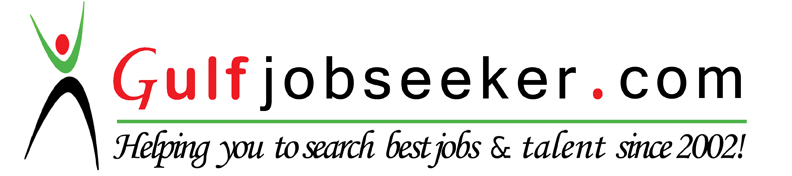 SECONDARY EDUCATIONSECONDARY EDUCATIONSECONDARY EDUCATIONHIGHEST STANDARD/GRADE PASSED	MatricMatricSUBJECTSINSTITUTIONYEAR COMPLETEDEnglish, Afrikaans, Mathematics,Biology, Geography, AccountingEscourt HighSchool1985TERTIARY EDUCATIONTERTIARY EDUCATIONTERTIARY EDUCATIONDESCRIPTIONBA (Honours)Degree Sport ScienceHigher Diploma in EducationINSTITUTIONStellenbosch UniversityUniversity of NatalYEAR COMPLETED19891990